РЕШЕНИЕ ПУБЛИЧНЫХ СЛУШАНИЙ №227 ноября   2020 года                       пос.Лазурный                                               № 2 Место проведения: пос.Лазурный, ул.Линейная,2 в помещении администрации сельсовета.Время проведения 27 ноября  2020 года в 15 часов.Слушания проводятся по инициативе администрации Лазурненского сельсовета  на основании распоряжения №11- р  от 13 ноября 2020 года.Тема публичных слушаний  « О  бюджете Лазурненского сельсовета на  2021  год и плановый период 2022-2023 годов»Присутствовало 11 человек.Председательствующий: Транчукова Валентина Ивановна-председатель сельского Совета депутатов.Секретарь: Другалева Тамара Александровна- главный бухгалтер администрации сельсовета.Предложений и замечаний по проекту решения « О  бюджете Лазурненского сельсовета на  2021  год и плановый период 2022-2023 годов» не поступало.Комиссия по подведению итогов публичных слушаний приняла Решение: 1.Одобрить проект решения    « О  бюджете Лазурненского сельсовета на  2021  год и плановый период 2022-2023 годов» в целом.2.Направить решение публичных слушаний в Лазурненский сельский Совет депутатов для рассмотрения на сессии сельского Совета депутатов.Председатель публичных слушаний   В.И.ТранчуковаОб опубликовании извещенияо предоставлении земельного участкаАдминистрация района просит опубликовать в порядке, установленном для официального опубликования (обнародования) муниципальных правовых актов уставом поселения извещение о приеме заявлений о намерении участвовать в аукционе на право заключения договора аренды земельного участка следующего содержания:«Администрация Козульского района Красноярского края извещает граждан о предстоящем предоставлении на праве аренды и о приеме заявлений от заинтересованных лиц о намерении участвовать в аукционе на право заключения договора аренды земельного участка, государственная собственность на который не разграничена, относящегося к категории земель – земли населенных пунктов, расположенного по адресу: Российская Федерация, Красноярский край, Козульский муниципальный район, Сельское поселение Лазурненский сельсовет, Соболевка поселок, Таёжная улица, № 5А, расположенного в кадастровом квартале 24:21:1010001, площадью 1500 кв.м, с видом разрешенного использования: для ведения личного подсобного хозяйства.Заявления о намерении участвовать в аукционе на право заключения договора аренды земельного участка подаются заявителем по его выбору посредством почтового отправления на бумажном носителе или в форме электронных документов с использованием информационно-телекоммуникационной сети «Интернет», лично либо в лице представителя по доверенности в письменной форме в здании администрации района по адресу: Красноярский край, Козульский район, п.г.т. Козулька, ул. Советская, 59, каб. 2-08, по рабочим дням с 8:00 до 17:00 (перерыв с 12:00 до 13:00) в течение 30 дней со дня опубликования и размещения извещения.Дата окончания приема заявлений от заинтересованных лиц 30 дней со дня опубликования и размещения извещения.Со схемой расположения земельного участка на кадастровом плане территории можно ознакомиться в здании администрации Козульского района, по адресу: Красноярский край, Козульский район, п.г.т. Козулька, ул. Советская, 59, каб. 2-08, в понедельник, пятницу - с 8:00 до 12:00, вторник, среду, четверг – с 13:00 до 17:00».Заместитель главы районапо социальным вопросам иобщественно-политической работе                                                    В.Н. ЩекочихинОперативная обстановка с пожарами на территорииКозульского района:произошло пожаров - 99 погибло людей на пожарах - 0 погибло из них детей - 0получили травмы на пожарах - 1 травмировано детей – 0Дознаватель ОНД и ПР по Козульскому районуУНД и ПР ГУ МЧС России по Красноярскому краюкапитан внутренней службы В.В. Харкевич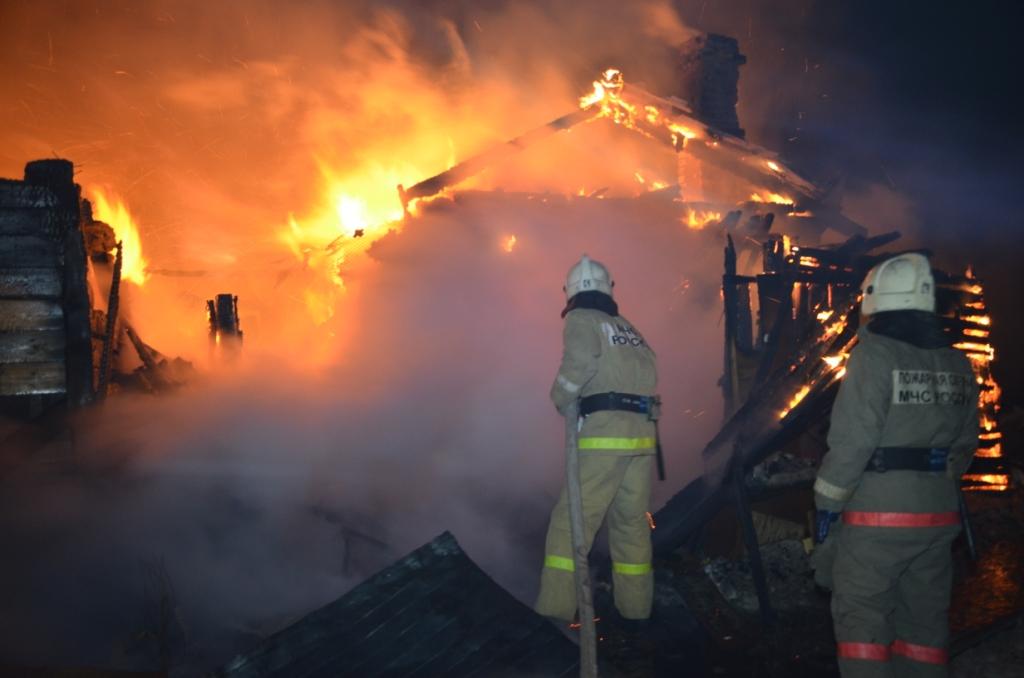 Будьте внимательны!     	17.11.2020 года по адресу: Красноярский край, г. Уяр, ул. Сурикова, 6 произошел  пожар в частном доме, в результате которого погибла мать и пятеро детей - мальчики от 3 до 14 лет. Предположительно причиной пожара явилось неосторожное обращение с огнем. Вероятно, возгорание возникло из-за оставленной в сенях дома непотушенной золы, где и зафиксирован очаг возгорания.Зола – причина пожара!В связи с началом отопительного сезона, возрастает вероятность пожаров. В особенности это касается неосмотрительных хозяев.Зола может оставаться пожароопасной более суток - за счет мельчайших угольков, которые способны разогреть до тления уже остывшие угли.
Поэтому зола и шлак, выгребаемые из топок, должны быть пролиты водой и удалены в безопасное место. Для утилизации древесной золы лучше использовать металлический контейнер на ножках и с крышкой. Емкость со свежей золой размещайте подальше от горючих материалов и построек. Ни в коем случае не ставьте металлическое ведро со свежесобранной золой на пол – прогар и пожар при этом гарантированы.
Не подвергайте себя и своих близких опасности, высыпая золу в картонные коробки, деревянные ящики, на пол или под стены построек. Будьте осторожны.С наступлением осенне-зимнего пожароопасного периода сотрудники ОНД и ПР по Козульскому району увеличили количество подворовых обходов. В первую очередь сотрудники посещают наиболее уязвимые социальные группы – многодетные семьи и неполные семьи, в которых воспитываются несовершеннолетние дети.Эти сезонные профилактические мероприятия стимулируют граждан привести свое жилище в порядок, отремонтировать печное отопление, газовое оборудование, электропроводку. Также осматриваются придомовые территории, даем необходимые рекомендации по приведению усадьбы, надворных построек в противопожарных расстояниях.Каждому домовладельцу вручается памятка с указанием телефонов экстренной службы, пожарной части и правилами безопасного поведения в пожароопасный осенне-зимний период.Основной причиной увеличения пожаров так же является неисправность отопительных печей и грубое нарушение пожарной безопасности при их эксплуатации. Конечно, значительным негативным фактором  в активной эксплуатации печек и отопительных котлов служит понижение внешней температуры. Столбик термометра порой опускался ниже 45 градусов, вынуждая не прерывно эксплуатировать печное отопление. Само нарушение правил пожарной безопасности при эксплуатации отопительной печи является следствием потери бдительности граждан и банальной невнимательности. Следует помнить, что даже исправная печь подвержена перекалу, особенно в тех местах, которые при сезонном обслуживании печи труднодоступны и надлежавшим образом не ремонтируются многие годы. К таким конструктивным элементам можно отнести дымоходы, искрогасители, разделку дымоходов и места соприкосновения печей с горючими конструкциями дома.  Ни для кого не секрет что печи бывают разные как по форме, так и  по используемому в ее конструкции материалу, однако существуют общие требования к их конструкции и эксплуатации. И так, давайте вспомним о этих требованиях, прежде всего для кирпичных печей – они должны быть оштукатурены и побелены, не должно быть трещин и  высыпаний кладки. Устанавливать печь следует на прочное, негорючее основание – фундамент. От металлических печей выполненных кустарным способом, не на заводе, лучше отказаться.  Дверки топочных отверстий должны плотно прилегать к рамке и иметь исправные запорные устройства. Перед топкой печи необходимо смонтировать предтопочный лист из металла размером не менее 50Х70см. Дымоход  также необходимо оштукатурить и побелить, установить  искрогаситель.  Требования к эксплуатации печей очень легко запомнить, они довольно просты и логичны. Ни в коем случае не разжигать печь с помощью бензина или других горючих жидкостей.  Не использовать уголь, если печь конструировалась под топку дровами. Не оставлять печь без присмотра в процессе эксплуатации или под присмотром детей.  Запас дров на одну, две топки печи хранить не на печи и не возле топки, а в  месте, где невозможен нагрев дров в процессе  их просушки.  При эксплуатации нужно следить за нагреванием  прилегающих горючих конструкций. Не начинать эксплуатацию печи, если Вы планируете ложиться спать. Прекращать эксплуатацию печи за несколько часов до сна.  Проявлять аккуратность, очищая печи  от золы. Что касается набирающих популярность заводских котлов под твердое топливо, их установку и эксплуатацию необходимо проводить в строгом соответствии с требованиями указанными производителем.  Ежедневное выполнение этих простых требования к пожарной безопасности позволит Вам значительно снизить вероятность возникновение пожара в дом или бане, что сохранит Ваше  имущество и имущество Ваших соседей.  Если у Вас есть вопросы по данной теме, Вы всегда можете получить ответ и консультацию, обратившись в отделение надзорной деятельности и профилактической работы по Козульскому району.РЕКОМЕНДАЦИИ НАСЕЛЕНИЮ КОЗУЛЬСКОГО РАЙОНАВ целях предупреждения пожаров в связи с отопительным сезоном просим жителей соблюдать элементарные меры пожарной безопасности при эксплуатации электронагревательных приборов и устройств печного отопления.Прежде всего при приобретении в магазинах электронагревательных приборов (электроплиток, масляных электрических радиаторов, электрокалориферов и других обогревателей) необходимо требовать на них сертификаты пожарной безопасности. Согласно действующему законодательству, эти приборы подлежат обязательной сертификации по пожарной безопасности.Эти и другие электроприборы необходимо приобретать не на рынках, а на предприятиях розничной торговли, которые могут и обязаны предоставить такие сертификаты и заводские инструкции по эксплуатации электроприборов. Туда же можно обратиться с претензиями, если все же случится пожар по причине их некачественного изготовления. Пользоваться электроутюгами, электроплитками и другими электронагревательными приборами, не имеющими устройств тепловой защиты (терморегуляторов), а также без подставок из негорючих теплоизоляционных материалов, исключающих опасность возникновения пожара, запрещается.Наиболее пожаробезопасными электроприборами для отопления помещений являются электрические масляные радиаторы, оборудованные терморегуляторами и устройствами тепловой защиты. В то же время, при эксплуатации любого электронагревателя необходимо соблюдать меры предосторожности при их установке в помещениях.Располагать их необходимо как можно дальше от сгораемых материалов и предметов, от корпусной и мягкой мебели. Ни в коем случае нельзя их устанавливать на пол, покрытый ковровыми или другими легко воспламеняющимися изделиями, а также в непосредственной близости от кровати и постельных принадлежностей.Запрещается применять самодельные электронагревательные приборы, использовать вместо предохранителей некалиброванные плавкие вставки или другие самодельные аппараты защиты от перегрузки и короткого замыкания. Кроме того, необходимо строго соблюдать требования заводской инструкции по эксплуатации электронагревательного прибора.Устройство отопительных печей должно производиться только квалифицированными специалистами-печниками, которые правильно определяют и конструируют противопожарные разделки и отступки от сгораемых конструкций.Перед началом отопительного сезона печи в домах должны быть проверены и отремонтированы. Противопожарные разделки и отступки не должны иметь прогаров и повреждений, а возле топочного отверстия на деревянном или другом полу из горючих материалов должен быть предтопочный лист размером не менее 0,5 на 0,7 метра.На чердаках все дымовые трубы и стены, в которых проходят дымовые каналы, должны быть побелены. Необходимо ежегодно перед началом отопительного сезона, а также не реже одного раза в три месяца в течение всего сезона очищать дымоходы и печи от сажи. Поручать производство таких работ необходимо также квалифицированным специалистамПри возникновении пожара необходимо срочно сообщить
в пожарную охрану по телефону «101» или «112»; 01- со стационарного телефона. Ст. инспектор ОНД  и ПР по Козульскому районуУНД и ПР ГУ МЧС России по Красноярскому  краюкапитан внутренней службы В.А. ДутчикПрофилактика пожаров по причине детской шалости с огнем!В этой статье хотелось бы затронуть тему о детской гибели на пожарах. Самое страшное, что дети погибают по вине взрослых, нередко по вине самых близких и родных людей – родителей! Тяга детей к огню, игре со спичками общеизвестна. Психологи доказывают, что об опасности этих игр дети знают, они различают огонь добрый и злой, огонь созидающий и разрушающий. Помочь детям утвердиться в этих знаниях, предостеречь их от беды – задача взрослых! Главное в профилактике подобных случаев – это не просто запреты, которые, как правило, приводят к обратному, желанию ребенка их обойти, а обоснованное и аргументированное объяснение.Не показывайте детям дурной пример: не курите при них, не бросайте окурки куда попало, не зажигайте бумагу для освещения темных помещений. Храните спички в местах недоступных для детей. Ни в коем случае нельзя держать в доме неисправные или самодельные электрические приборы. Пользоваться можно только исправными приборами, имеющими сертификат соответствия требованиям безопасности, с встроенным устройством автоматического отключения прибора от источника электрического питания. Помните – маленькая неосторожность может привести к большой беде.Уважаемые взрослые! Помните, что во многом дети подражают вам. Будьте сами предельно осторожны в обращении с огнем и разъясняйте детям, какую опасность представляет шалость с огнем. Не забывайте, что ребенок, предоставленный сам себе, непроизвольно может стать виновником пожара.Пожар – это большая беда. Последствия катастрофы можно измерить деньгами, но человеческие жизни, особенно жизни детей, гибнущих в огне, бесценны. Только строгое, безоговорочное следование всем правилам пожарной безопасности может помочь избежать материальных потерь и человеческих жертв. Дети не читают умных статей, но пожарная безопасность для детей – это превыше всего. Она должна быть обеспечена взрослыми. Научить детей правилам поведения – долг всех взрослых адекватных людей.В быту человека с самого детства окружает множество электрической бытовой техники. Пожарная безопасность для детей напрямую связана с электрическими приборами. Детей нужно подготовить к тому, что электроприборы, включенные в сеть, таят в себе опасность, что бытовая техника часто становится причиной пожара, если неправильно эксплуатируется. Отсюда появляется неукоснительное правило — игра с электронагревательными приборами опасна для здоровья и для жизни.
Иногда не удается предотвратить пожар, и все же происходит возгорание. К такой ситуации нужно быть готовым всегда, действовать уверенно и быстро. Детей тоже нужно научить правилам поведения при пожаре. Так может проявиться пожарная безопасность для детей на практике. Знание важнейших правил и применение их в сложившейся ситуации позволит спастись самому и помочь близким. Тушить пожар должны взрослые, но дать сигнал тревоги может каждый школьник. Ребенок должен знать, что вызвать пожарных можно по телефону 101 или 112.Причинами пожаров с гибелью детей часто становится детская шалость с огнем. Условиями, способствующими этому, явились оставление детей без присмотра и ненадлежащий присмотр за ними. Также гибели детей способствует состояние сна или алкогольное опьянение находящихся рядом взрослых.Для того чтобы в Вашу семью не пришла беда надо совсем немного, просто чаще проводить профилактические беседы со своими детьми, объяснять им, к чему может привести шалость с огнем.Меры по предупреждению пожаров от шалости детей не сложны.Их необходимо запомнить:— спички хранят в недоступных для детей местах;— детям запрещается покупать спички, сигареты (это как правило относится к работникам торговой сети);— детей нельзя запирать в квартирах одних (сколько трагедий произошло в результате этого);— запрещается поручать детям надзор за топящимися печами и нагревательными приборами;— нельзя разрешать малолетним детям включать электронагревательные приборы, газовые плиты и т.д.Обязанность каждого взрослого — пресекать всякие игры с огнем, разъяснять детям их опасность.Уважаемые родители, личным примером учите, детей соблюдению привил пожарной безопасности. Только большой заботой о наших детях мы сможем предупредить пожары от детской шалости с огнем, сохранить свой дом, имущество и самое дорогое – жизнь ребенка.Ст. инспектор ОНД  и ПР по Козульскому районуУНД и ПР ГУ МЧС России по Красноярскому  краюкапитан внутренней службы В.А. ДутчикУважаемые граждане не подвергайте свою жизнь, а также жизнь и здоровье людей, ваших близких и родственников, убедительно просим не допускать нарушения норм и правил пожарной безопасностиПомните!
Соблюдение мер пожарной безопасности – это залог вашего благополучия, сохранности вашей жизни и жизни ваших близких!
Пожар легче предупредить, чем потушить!ГРАЖДАНЕ!!!!При возникновении пожара немедленно вызывайте пожарную охрану!!!Тел. 01, 2-11-01, с сотовых телефонов 101,112, 01*Профилактическая работаВ осенне-зимний период сотрудниками отделения надзорной деятельности и профилактической работы по Козульскому району совместно с органами социальной защиты населения в рамках профилактических операций "Отопительный сезон"; "Жилье" проводятся профилактические рейды по местам проживания социально неадаптированных граждан и многодетных семей. В первую очередь сотрудники посещают наиболее уязвимые социальные группы – многодетные семьи и неполные семьи, в которых воспитываются несовершеннолетние дети.Эти сезонные профилактические мероприятия стимулируют граждан привести свое жилище в порядок, отремонтировать печное отопление, газовое оборудование, электропроводку. Также осматриваются придомовые территории, даем необходимые рекомендации по приведению усадьбы, надворных построек в противопожарных расстояниях.Гражданам даны устные консультации, разъяснены требования по соблюдению мер пожарной безопасности в быту, а также безопасному использованию электроприборов, по недопущению неисправных электронагревательных приборов, печного отопления. Доведена информация по установке автономных пожарных извещателей в жилых помещениях.Каждому домовладельцу вручается памятка с указанием телефонов экстренной службы, пожарной части и правилами безопасного поведения в пожароопасный осенне-зимний период.Ст. инспектор ОНД  и ПР по Козульскому районуУНД и ПР ГУ МЧС России по Красноярскому  краюкапитан внутренней службы В.А. ДутчикОб опубликовании извещенийо проведении аукционаАдминистрация района просит опубликовать в порядке, установленном для официального опубликования (обнародования) муниципальных правовых актов уставом поселения извещение о проведении аукциона на право заключения договоров аренды следующих земельных участков с кадастровыми номерами: 24:21:1008001:360, 24:21:1007001:88 следующего содержания:«На основании распоряжений администрации Козульского района Красноярского края от 26.11.2020 № 333-р и от 26.11.2020 № 332-р  «18» января 2021 года в 14:00 часов в здании администрации района (кабинет 3-12), расположенной по адресу:  Красноярский край, Козульский район,                                п.г.т. Козулька, ул. Советская, 59, проводятся аукционы на право заключения договоров аренды земельных участков.Организатор торгов – администрация Козульского района.Предмет аукциона – лот № 1а: земельный участок, государственная собственность на который не разграничена, категория земель – земли населенных пунктов, с кадастровым номером 24:21:1008001:360, с местоположением: Российская Федерация, Красноярский край, Козульский муниципальный район, Сельское поселение Лазурненский сельсовет, Малиногорка деревня, Горная улица, 9Б, площадью 1500 кв. м, с видом разрешенного использования: для ведения личного подсобного хозяйства. Срок аренды земельного участка – 20 лет.Начальная цена предмета аукциона установлена в размере ежегодной арендной платы, определенной по результатам рыночной оценки, и составляет         1 230,00 (одна тысяча двести тридцать рублей 00 коп.) рублей. Формой платежа являются денежные средства, которые вносятся на счет районного бюджета. «Шаг аукциона» составляет три процента начальной цены предмета аукциона – 36,90 (тридцать шесть рублей 90 коп.) рублей. Задаток в размере 20 процентов начальной цены предмета аукциона составляет 246,00 (двести сорок шесть рублей 00 коп.) рублей и вносится претендентами на счет районного бюджета до 11 января 2021 года. Предмет аукциона – лот № 2а: земельный участок, государственная собственность на который не разграничена, категория земель – земли населенных пунктов, с кадастровым номером 24:21:1007001:88, с местоположением: Красноярский край, Козульский район, д. Новая Дорога, ул. Зеленая, 2 «А», площадью 2100 кв. м, с видом разрешенного использования: для ведения личного подсобного хозяйства. Срок аренды земельного участка – 20 лет.Начальная цена предмета аукциона установлена в размере ежегодной арендной платы, определенной по результатам рыночной оценки, и составляет         1710,00 (одна тысяча семьсот десять рублей 00 коп.) рублей. Формой платежа являются денежные средства, которые вносятся на счет районного бюджета. «Шаг аукциона» составляет три процента начальной цены предмета аукциона – 51,30 (пятьдесят один рубль 30 коп.) рублей. Задаток в размере 20 процентов начальной цены предмета аукциона составляет 342,00 (триста сорок два рубля 00 коп.) рублей и вносится претендентами на счет районного бюджета до 11 января 2021 года. Реквизиты для перечисления задатка:Получатель: УФК по Красноярскому краю (Администрация Козульского района/05193043650), ИНН 2421000384, КПП 242101001, р/с 40302810750043001218 Отделение Красноярск г. Красноярск, БИК 040407001, ОКТМО 04626000 (Задаток на участие в аукционе на право заключения договора аренды земельного участка, государственная собственность на который не разграничена).Задаток считается внесенным с момента зачисления денежных средств на расчетный счет организатора торгов. Исполнение обязанности по внесению суммы задатка третьими лицами не допускается.Прием заявок и документов на участие в аукционе: Заявки на участие в аукционе принимаются по форме, установленной организатором аукциона, с приложением документов по рабочим дням: с 8:00 до 17:00 (перерыв с 12:00 до 13:00), начиная с 8:00 часов 11 декабря 2020 года по адресу: Красноярский край, Козульский район, п.г.т. Козулька, ул. Советская, 59, администрация района, каб. 2-08 до 17:00 часов 11 января 2021 года, справки по телефону 8 (391 54) 4-15-08.Один претендент имеет право подать только одну заявку на участие в аукционе. Форму заявки на участие в аукционе установленной формы с указанием реквизитов счёта для возврата задатков можно получить по вышеуказанному адресу.Для участия в аукционе при подаче заявки заявители представляют следующие документы: 1) заявка на участие в аукционе по установленной форме с указанием банковских реквизитов счета для возврата задатка; 2) копии документов, удостоверяющих личность (для граждан); 3) документ, подтверждающий внесение задатка. В случае подачи заявки представителем заявителя предъявляется надлежащим образом оформленная доверенность.Один заявитель вправе подать только одну заявку на участие в аукционе.Заявка на участие в аукционе, поступившая по истечении срока приема заявок, возвращается заявителю в день ее поступления. Заявитель имеет право отозвать принятую организатором аукциона заявку на участие в аукционе до дня окончания срока приема заявок, уведомив об этом в письменной форме организатора аукциона. Задаток возвращается заявителю в течение трех рабочих дней со дня поступления уведомления об отзыве заявки. В случае отзыва заявки заявителем позднее дня окончания срока приема заявок задаток возвращается в порядке, установленном для участников аукциона.Заявитель не допускается к участию в аукционе в следующих случаях:1) непредставление необходимых для участия в аукционе документов или представление недостоверных сведений;2) непоступление задатка на дату рассмотрения заявок на участие в аукционе;3) подача заявки на участие в аукционе лицом, которое в соответствии с Земельным кодексом РФ и другими федеральными законами не имеет права быть участником конкретного аукциона, покупателем земельного участка или приобрести земельный участок в аренду;4) наличие сведений о заявителе в предусмотренном статьей 39.12 Земельного кодекса РФ реестре недобросовестных участников аукциона.Признание лиц участниками аукциона и подведение итогов аукциона состоится в 14:00 часов 18 января 2021 года по адресу: Красноярский край, Козульский район, п.г.т. Козулька, ул. Советская, 59, каб. 3-12. Претенденты приобретают статус участников аукциона с момента подписания протокола рассмотрения заявок на участие в аукционе. Заявителям, признанным участниками аукциона, и заявителям, не допущенным к участию в аукционе, направляются уведомления о принятых в отношении них решениях не позднее дня, следующего после дня подписания протокола рассмотрения заявок на участие в аукционе.Заявителю, не допущенному к участию в аукционе, внесенный им задаток возвращается в течение трех рабочих дней со дня оформления протокола приема заявок на участие в аукционе.В случае выявления обстоятельств, предусмотренных пунктом 8 статьи 39.11 Земельного кодекса РФ организатор торгов принимает решение об отказе в проведении аукциона. Извещение об отказе в проведении аукциона размещается на официальном сайте в течение трех дней со дня принятия данного решения. Организатор торгов в течение трех дней извещает участников аукциона о своем отказе в проведении аукциона и возвращает участникам аукциона внесенные им  задатки. Порядок проведения аукциона установлен действующим законодательством. Порядок проведения аукциона:1) аукцион ведет аукционист;2) перед началом проведения аукциона участники проходят регистрацию и получают карточку с номером билета участника; 3) аукцион начинается с оглашения аукционистом наименования, основных характеристик и начального размера ежегодной арендной платы, «шага аукциона» и порядка проведения аукциона;   4) участники аукциона поднимают пронумерованные билеты, называют предложение о цене предмета аукциона (размер ежегодной арендной платы земельного участка), кратный «шагу аукциона», либо поднятия цены предмета аукциона на определенное количество шагов в случае, если готовы заключить договор аренды земельного участка в соответствии с названной аукционистом ценой;5) при отсутствии предложения о повышении цены аукциона, аукционист повторяет названный последний размер ежегодной арендной платы  3 раза.Если после троекратного объявления размера ежегодной арендной платы  ни один из участников аукциона не повысил цену аукциона, аукцион завершается. Победителем аукциона признается участник аукциона, предложивший наиболее высокий размер ежегодной арендной платы за земельный участок. 6) по завершении аукциона аукционист объявляет о продаже права на заключение договора аренды земельного участка, называет размер ежегодной арендной платы за земельный участок и номер билета победителя аукциона.Результаты аукциона оформляются протоколом, который составляет организатор аукциона. Протокол о результатах аукциона составляется в двух экземплярах, один из которых передается победителю аукциона, а второй остается у организатора аукциона. В протоколе указываются:- сведения о месте, дате и времени проведения аукциона;- предмет аукциона, в том числе сведения о местоположении и площади земельного участка;- сведения об участниках аукциона, о начальной цене предмета аукциона, последнем и предпоследнем предложениях о цене предмета аукциона;- фамилия, имя и (при наличии) отчество, место жительства (для гражданина) победителя аукциона и иного участника аукциона, который сделал предпоследнее предложение о цене предмета аукциона;- сведения о последнем предложении о цене предмета аукциона (размер ежегодной арендной платы).Протокол о результатах аукциона размещается на официальном сайте в течение одного рабочего дня со дня подписания данного протокола.В случае, если в аукционе участвовал только один участник или при проведении аукциона не присутствовал ни один из участников аукциона, либо в случае, если после троекратного объявления предложения о начальной цене предмета аукциона не поступило ни одного предложения о цене предмета аукциона, которое предусматривало бы более высокую цену предмета аукциона, аукцион признается несостоявшимся.Протокол о результатах торгов является основанием для заключения с победителем торгов договора аренды земельного участка. Победителю аукциона или единственному принявшему участие в аукционе его участнику направляется три экземпляра подписанного проекта договора аренды земельного участка в десятидневный срок со дня составления протокола о результатах аукциона. При этом размер ежегодной арендной платы по договору аренды земельного участка определяется в размере, предложенном победителем аукциона, или в случае заключения указанного договора с единственным принявшим участие в аукционе  его участником, устанавливается в размере, равном начальной цене предмета аукциона. Договор аренды земельного участка подлежит заключению в срок не ранее, чем через 10 дней со дня размещения информации о результатах аукциона на официальном сайте.  Задаток, внесенный лицом, признанным победителем аукциона, задаток, внесенный иным лицом, с которым заключается договор аренды земельного участка, засчитывается в счет арендной платы за земельный участок. Задатки, внесенные этими лицами, не заключившими в установленном порядке договора аренды земельного участка вследствие уклонения от заключения договоров, не возвращаются.Если договор аренды земельного участка в течение тридцати дней со дня направления победителю аукциона проектов договоров не были им подписаны и представлены в администрацию района, организатор аукциона предлагает заключить договор аренды иному участнику аукциона, который сделал предпоследнее предложение о цене предмета аукциона, по цене, предложенной победителем аукциона.В случае, если в течение тридцати дней со дня направления участнику аукциона, который сделал предпоследнее предложение о цене предмета аукциона, проекта договора аренды земельного участка этот участник не представил в администрацию района  подписанные им договоры, организатор аукциона вправе объявить о проведении повторного аукциона или распорядиться земельным участком иным образом в соответствии с Земельным кодексом Российской Федерации.Сведения о победителях аукционов, уклонившихся от заключения договора аренды земельного участка, являющегося предметом аукциона, и об иных лицах, с которыми указанные договоры заключаются в соответствии с извещением и которые уклонились от их заключения, включаются в реестр недобросовестных участников аукциона. С проектом договора аренды земельного участка, а также с условиями проведения аукциона можно ознакомиться в здании администрации района по адресу: Красноярский край, Козульский район, п.г.т. Козулька, ул. Советская, 59, каб. 2-08, тел. 8(391 54) 4-15-08, в понедельник, пятницу – с 08:00 до 12:00, во вторник, среду, четверг – с 13:00 до 17:00 с даты опубликования настоящего информационного сообщения по 11 января 2021 года.Осмотр земельного участка на местности можно произвести по месту нахождения после письменного уведомления организатора торгов, поданного не позднее, чем за 3 дня до даты окончания приема заявок. В понедельник, пятницу - с 8:00 до 12:00, вторник, среду, четверг – с 13:00 до 17:00».Заявки принимаются по следующей форме: Приложение № 1к извещению о проведении аукционаЗАЯВКАна участие в аукционе на право заключения договора аренды земельного участка, государственная собственность на который не разграничена            1. Фамилия, имя, отчество заявителя: ______________________________________________________________________________________________________________________________.	2. Фамилия, имя, отчество представителя физического лица (в случае подачи настоящего заявления представителем заявителя): _________________________________________________, действующего на основании _________________________________________________________,                                                                                               (наименование документа)	3. Дата рождения заявителя: ________________________________________.	4. Паспортные данные заявителя: серия ____________ № ___________, когда выдан _________________, кем выдан _________________________________________________________________________________________________________________________________________.	5. Адрес регистрации по месту жительства (пребывания) с указанием почтового индекса, а также адрес фактического места жительства заявителя (при наличии такового): ____________________________________________________________________________________________________________________________________________________________________ 	6. Идентификационный номер налогоплательщика: ____________________.            7. СНИЛС: _____________________________	8. Контактные телефоны: __________________________________________.	9. Изучив информационное сообщение, заявляю о своем согласии принять участие в аукционе на право заключения договора аренды земельного участка, государственная собственность на который не разграничена (Лот № 1а), категория земель – земли населенных пунктов, площадью 1500 кв.м, с кадастровым номером 24:21:1008001:360, расположенного по адресу: Российская Федерация, Красноярский край, Козульский муниципальный район, Сельское поселение Лазурненский сельсовет, Малиногорка деревня, Горная улица, 9Б, вид разрешенного использования земельного участка: для ведения личного подсобного хозяйства, начальная цена земельного участка (размер ежегодной арендной платы) – 1230,00 рублей,   "шаг" аукциона: 36,90 рублей, размер задатка:  246,00 рублей.            10. В случае победы на аукционе принимаю на себя следующие обязательства:	- подписать с организатором аукциона протокол о результатах аукциона;             - подписать договор аренды земельного участка по истечении десяти дней с момента опубликования информации о результатах аукциона на официальном сайте Российской Федерации в сети «Интернет».	11. До подписания договора аренды земельного участка настоящая заявка вместе с протоколом о результатах проведения аукциона будет считаться имеющей силу предварительного договора между заявителем и организатором аукциона.	12. Реквизиты счета для возврата задатка:_______________________________________________________________________________________________________________________________________________________________________________________________________________________________________________.	13. Гарантирую достоверность сведений, отраженных в настоящей заявке и представленных документах.	14. С условиями аукциона ознакомлен(а), согласен(на).К заявке прилагаются документы:1. __________________________________________________________  на ____ л.2. __________________________________________________________  на ____ л.3. ___________________________________________________________ на ____ л.4. ___________________________________________________________ на ____ л.Приложение № 2к извещению о проведении аукционаПРОЕКТДОГОВОР АРЕНДЫ № ____земельного участка, государственная собственность на который не разграниченап.г.т. Козулька                                                                                 «_____»  _______________ 2021 г.Администрация Козульского района, именуемая в дальнейшем «Арендодатель»,              в лице главы района ___Ф.И.О.___, действующего на основании Устава района, зарегистрированного Управлением юстиции администрации Красноярского края 18.07.1997 г., и ______Ф.И.О._________, 00.00.0000 г.р., именуемый в дальнейшем «Арендатор», место рождения: ______________, гражданство: _________, имеющий паспорт серии ____  № _____, выданный _____ г., код подразделения _____, зарегистрированный по адресу: ____________, и именуемые в дальнейшем «Стороны», заключили настоящий договор (далее – Договор) о нижеследующем:ПРЕДМЕТ ДОГОВОРА1.1. Настоящий Договор заключен в соответствии со статьями 39.6, 39.7, 39.11, 39.12 Земельного кодекса Российской Федерации, пунктом 2 статьи 3.3 Федерального закона от 25.10.2001  №  137-ФЗ «О введении в действие Земельного кодекса Российской Федерации», на основании протокола от 18.01.2021 № ___ о результатах открытого аукциона на право заключения договора аренды земельного участка и в соответствии с распоряжением администрации Козульского района от 26.11.2020  № 333-р.1.2. Арендодатель предоставляет, а Арендатор принимает в аренду земельный участок, государственная собственность на который не разграничена, относящийся к категории земель – земли населенных пунктов, с кадастровым номером 24:21:1008001:360, площадью 1500 кв. м, расположенный по адресу: Российская Федерация, Красноярский край, Козульский муниципальный район, Сельское поселение Лазурненский сельсовет, Малиногорка деревня, Горная улица, 9Б (далее – Участок), с видом разрешенного использования: для ведения личного подсобного хозяйства, в границах, указанных в выписке из ЕГРН о земельном участке, прилагаемой к настоящему Договору и являющейся его неотъемлемой частью, (приложение  1). 1.3. Арендодатель предоставляет, а Арендатор принимает в аренду по настоящему Договору земельный участок, свободный от любых имущественных прав и претензий третьих лиц, о которых в момент заключения Договора Арендодатель или Арендатор не могли не знать.Участок передается по акту приема-передачи, который является неотъемлемой частью Договора (приложение 3).2. СРОК ДОГОВОРА.2.1. Срок аренды Участка устанавливается с 18.01.2021 года по 17.01.2041 года.2.2. Договор вступает в силу с даты его государственной регистрации в Управлении Федеральной службы государственной регистрации, кадастра и картографии по Красноярскому краю.2.3. Срок действия настоящего Договора исчисляется со дня подписания протокола от 18.01.2021 № ____ о результатах аукциона на право заключения договора аренды земельного участка.3. РАЗМЕР И УСЛОВИЯ ВНЕСЕНИЯ АРЕНДНОЙ ПЛАТЫ.3.1. Размер арендной платы за Участок определен по результатам аукциона на право заключения договора аренды земельного участка и составляет согласно протоколу о результатах аукциона _______ руб. (________ рублей ___ коп.) в год, _____ руб. (_____ рублей ____ коп) в квартал.3.2. Арендная плата исчисляется со дня подписания протокола от 18.01.2021 № ____ о результатах аукциона на право заключения договора аренды земельного участка.3.3. Расчет арендной платы на 2021 год определен в приложении № 2 к Договору, которое является неотъемлемой частью Договора.3.4. Арендная плата вносится Арендатором ежегодно, не позднее 10-го октября текущего года, за который вносится плата, путем перечисления на счет: УФК по Красноярскому краю (Администрация Козульского района/04193043650), ИНН 2421000384, КПП 242101001, р/с 40101810600000010001 Отделение Красноярск г. Красноярск, БИК 040407001, код бюджетной классификации 015 1 11 05013 05 0000 120, ОКТМО 04626409.3.5. Внесение арендной платы по настоящему Договору осуществляется отдельным платежным поручением (квитанцией) за оплачиваемый период. В графе «Назначение платежа» обязательно указывается: наименование платежа; период, за который производится оплата; номер и дата договора аренды, код бюджетной классификации, ОКТМО.3.6. Исполнением обязательства по внесению арендной платы является дата поступления арендной платы на счет, указанный в п. 3.4. Договора.3.7. Арендная плата за первый подлежащий оплате период (с 18.01.2021 года по 31.12.2021 года) в сумме ____ руб. вносится не позднее тридцати дней со дня подписания Договора.3.8. Неиспользование Участка Арендатором не освобождает его от обязанности по внесению арендной платы.4.  ПРАВА  И  ОБЯЗАННОСТИ СТОРОН.4.1.  Арендодатель имеет право:4.1.1.На беспрепятственный доступ на территорию арендуемого земельного участка с целью его осмотра на предмет соблюдения условий Договора, а также требований земельного законодательства.4.1.2. На возмещение убытков, причиненных ухудшением качества Участка и экологической обстановки в результате хозяйственной деятельности Арендатора, а также по иным основаниям, предусмотренным законодательством Российской Федерации.4.2. Арендодатель обязан:4.2.1.  Выполнять в полном объеме все условия Договора.4.2.2. Своевременно производить перерасчёт арендной платы и своевременно информировать об этом Арендатора.4.3. Арендатор имеет право:4.3.1. Использовать Участок на условиях, установленных Договором.4.3.2. Осуществлять другие права на использование земельного участка, предусмотренные законодательством Российской Федерации.4.4. Арендатор обязан:4.4.1. Выполнять в полном объеме все условия Договора.4.4.2. Использовать Участок в соответствии с целевым назначением и разрешенным использованием (целевым назначением) в соответствии с действующим законодательством и утверждёнными строительными, санитарными, природоохранными, противопожарными нормами.4.4.3. Уплачивать в размере и на условиях, установленных Договором и (или) изменениями к нему, арендную плату.4.4.4. Обеспечить Арендодателю (его законным представителям), представителям органов государственного земельного контроля  доступ на Участок по их требованию.4.4.5. Письменно сообщить Арендодателю не позднее, чем за 3 (три) месяца о предстоящем освобождении Участка как в связи с окончанием срока действия Договора, так и при досрочном его освобождении.4.4.6. Не допускать действий, приводящих к ухудшению экологической обстановки на арендуемом земельном участке и прилегающих к нему территориях, а также выполнять работы по благоустройству территории.4.4.7. Выполнять на Участке в соответствии с требованиями эксплуатационных служб условия содержания и эксплуатации инженерных коммуникаций, сооружений, дорог, проездов и не препятствовать их ремонту и обслуживанию.4.4.8. Немедленно извещать Арендодателя и соответствующие государственные органы о всякой аварии или ином событии, нанесшем (или грозящим нанести) Участку, а также близлежащим участкам ущерб, и своевременно принимать все возможные меры по предотвращению угрозы и против дальнейшего разрушения или повреждения Участка и расположенных на нем объектов.4.4.9. После окончания срока действия Договора передать Участок Арендодателю по акту приема-передачи в состоянии и качестве не хуже первоначального.4.4.10. Письменно в десятидневный срок уведомить Арендодателя об изменении своих реквизитов.4.4.11. Заключать путем подписания уполномоченным лицом и скреплением печатью дополнительные соглашения к настоящему Договору. 4.5. Арендодатель и Арендатор имеют иные права и несут иные обязанности, установленные законодательством Российской Федерации.ОТВЕТСТВЕННОСТЬ СТОРОН.5.1. За нарушение условий Договора Стороны несут ответственность, предусмотренную законодательством Российской Федерации.5.2. За нарушение срока внесения арендной платы по Договору, Арендатор выплачивает Арендодателю пени из расчета 0,1 % от размера невнесенной арендной платы за каждый календарный день просрочки. Пени перечисляются в порядке, предусмотренном пунктом 3.4. Договора.5.3. Ответственность Сторон за нарушение обязательств по Договору, вызванных действием обстоятельств непреодолимой силы, регулируется законодательством Российской Федерации.6. ИЗМЕНЕНИЕ, РАСТОРЖЕНИЕ И ПРЕКРАЩЕНИЕ ДОГОВОРА.6.1. Все изменения и (или) дополнения к Договору, за исключением п. 6.3. оформляются Сторонами в письменной форме и подлежат государственной регистрации в установленных законом случаях.6.2. Договор может быть расторгнут по требованию Арендодателя по решению суда на основании и в порядке, установленном гражданским законодательством.  В случае смерти Арендатора его права и обязанности по договору аренды земельного участка прекращаются.    6.3. В случае изменения методики расчета арендной платы или внесения изменений в действующую размер арендной платы изменяется Арендодателем автоматически в бесспорном и одностороннем порядке с момента вступления в силу соответствующего правового акта.Арендатор обязан перечислять арендную плату в размере и порядке, установленном Арендодателем в соответствующем уведомлении с момента его получения.7. РАССМОТРЕНИЕ И УРЕГУЛИРОВАНИЕ СПОРОВ.7.1. Все споры между Сторонами, возникающие по Договору, разрешаются в соответствии с законодательством Российской Федерации.8. ОСОБЫЕ УСЛОВИЯ ДОГОВОРА.8.1. Договор субаренды земельного участка подлежит государственной регистрации в Управлении Федеральной службы государственной регистрации, кадастра и картографии по Красноярскому краю и направляется Арендодателю в 10 –ти дневный срок после его государственной регистрации для последующего учета. 8.2. Срок действия договора субаренды не может превышать срок действия Договора.8.3. При досрочном расторжении Договора договор субаренды земельного участка прекращает свое действие. 8.4. Договор составлен в 3 (трех) экземплярах, имеющих одинаковую юридическую силу, из которых по одному экземпляру хранится у Сторон, один экземпляр передается в Управление Федеральной службы государственной регистрации, кадастра и картографии по Красноярскому краю.9. РЕКВИЗИТЫ СТОРОН.10. ПОДПИСИ СТОРОН.Арендодатель:  Глава районаФ.И.О.                                                                       ___________________										(подпись)«______»________________2021 г.Арендатор:Ф.И.О.                                                                                ___________________								          		(подпись)«______»________________2021 г.Приложение к Договору:Выписка из ЕГРН о земельном участке от 08.09.2020 года № КУВИ-002/2020-19307588 (приложение 1);Расчет арендной платы (приложение 2);Акт приема-передачи (приложение 3);Протокол от 18.01.2021 № ____ о результатах аукциона на право заключения договора аренды земельного участка (приложение 4); Распоряжение администрации района от 26.11.2020 № 333-р (приложение 5).                                                             Приложение  2                                                                                                         к договору аренды  земельного участка              от «____» ______________ 2021г. № ____РАСЧЕТ АРЕНДНОЙ ПЛАТЫ ПО ДОГОВОРУ АРЕНДЫ  ЗЕМЕЛЬНОГО УЧАСТКАФ.И.О.Местоположение земельного участка: Российская Федерация, Красноярский край, Козульский муниципальный район, Сельское поселение Лазурненский сельсовет, Малиногорка деревня, Горная улица, 9БАрендная плата начисляется с 18 января 2021 года.Задаток в размере 246,00 руб., внесенный для участия в торгах, засчитывается в счет предстоящих платежей по договору аренды.Арендная плата с 18.01.2021 по 31.12.2021 составляет: ___ руб. в год:365дн.*348дн. = ___ руб.Расчет произвел                                _______________________                                  Н.В. МининаАрендная плата за первый подлежащий оплате период (с 18.01.2021 года по 31.12.2021 года) с учетом оплаченного задатка в размере 246,00 руб. составляет ___ руб. и вносится не позднее 30 дней со дня подписания Договора на реквизиты, установленные пунктом 3.4. Договора.Арендная плата на 2021 год рассчитывается согласно протоколу о результатах аукциона на право заключения договора аренды земельного участка от 18.01.2021 № _____.                                                                            Приложение  3                                                                                                        к договору аренды  земельного участка                                                                                                         от «____» ______________ 2021г. № ____А К ТПриема-передачи в аренду земельного участкап.г.т. Козулька                                                                               «_____» _________________2021 г.Администрация Козульского района, именуемая в дальнейшем «Передающая сторона», в лице главы района _____Ф.И.О.______, действующего на основании Устава района, зарегистрированного Управлением юстиции администрации Красноярского края 18.07.1997 г., передала, а ______Ф.И.О._________, 00.00.0000 г.р., именуемый в дальнейшем «Арендатор», место рождения: ______________, гражданство: _________, имеющий паспорт серии ____  № _____, выданный _____ г., код подразделения _____, зарегистрированный по адресу: ____________, именуемый в дальнейшем «Принимающая сторона», принял земельный участок, государственная собственность на который не разграничена, площадью 1500 кв. м., относящийся к категории земель - земли населенных пунктов, с кадастровым номером 24:21:1008001:360, расположенный по адресу: Российская Федерация, Красноярский край, Козульский муниципальный район, Сельское поселение Лазурненский сельсовет, Малиногорка деревня, Горная улица, 9Б (далее - Участок), с видом разрешенного использования: для ведения личного подсобного хозяйства.Участок предоставлен «Принимающей стороне» на основании протокола от 18.01.2021              № ___ о результатах аукциона на право заключения договора аренды земельного участка и в соответствии с распоряжением администрации района от 26.11.2020 № 333-р.В результате осмотра земельного участка установлено:- земельный участок соответствует его количественным и качественным характеристикам согласно условиям вышеназванного договора;- в момент передачи земельный участок находится в удовлетворительном состоянии, пригодном для использования в соответствии с целями и условиями его предоставления.Взаимных претензий у Сторон не имеется.Участок передал: Глава районаФ.И.О.              					__________________                                                                                                              (подпись)«____»_______________2021 г.Участок принял:Ф.И.О.                     					___________________                                                                                                              (подпись)«____»_______________2021 г.Приложение № 3к извещению о проведении аукционаЗАЯВКАна участие в аукционе на право заключения договора аренды земельного участка, государственная собственность на который не разграничена            1. Фамилия, имя, отчество заявителя: ______________________________________________________________________________________________________________________________.	2. Фамилия, имя, отчество представителя физического лица (в случае подачи настоящего заявления представителем заявителя): _________________________________________________, действующего на основании _________________________________________________________,                                                                                               (наименование документа)	3. Дата рождения заявителя: ________________________________________.	4. Паспортные данные заявителя: серия ____________ № ___________, когда выдан _________________, кем выдан _________________________________________________________________________________________________________________________________________.	5. Адрес регистрации по месту жительства (пребывания) с указанием почтового индекса, а также адрес фактического места жительства заявителя (при наличии такового): ____________________________________________________________________________________________________________________________________________________________________ 	6. Идентификационный номер налогоплательщика: ____________________.            7. СНИЛС: _____________________________	8. Контактные телефоны: __________________________________________.	9. Изучив информационное сообщение, заявляю о своем согласии принять участие в аукционе на право заключения договора аренды земельного участка, государственная собственность на который не разграничена (Лот № 2а), категория земель – земли населенных пунктов, площадью 2100 кв.м, с кадастровым номером 24:21:1007001:88, расположенного по адресу: Красноярский край, Козульский район, д. Новая Дорога, ул. Зеленая, 2 «А», вид разрешенного использования земельного участка: для ведения личного подсобного хозяйства, начальная цена земельного участка (размер ежегодной арендной платы) – 1710,00 рублей,   "шаг" аукциона: 51,30 рублей, размер задатка:  342,00 рублей.            10. В случае победы на аукционе принимаю на себя следующие обязательства:	- подписать с организатором аукциона протокол о результатах аукциона;             - подписать договор аренды земельного участка по истечении десяти дней с момента опубликования информации о результатах аукциона на официальном сайте Российской Федерации в сети «Интернет».	11. До подписания договора аренды земельного участка настоящая заявка вместе с протоколом о результатах проведения аукциона будет считаться имеющей силу предварительного договора между заявителем и организатором аукциона.	12. Реквизиты счета для возврата задатка:_______________________________________________________________________________________________________________________________________________________________________________________________________________________________________________.	13. Гарантирую достоверность сведений, отраженных в настоящей заявке и представленных документах.	14. С условиями аукциона ознакомлен(а), согласен(на).К заявке прилагаются документы:1. __________________________________________________________  на ____ л.2. __________________________________________________________  на ____ л.3. ___________________________________________________________ на ____ л.4. ___________________________________________________________ на ____ л.Приложение № 4к извещению о проведении аукционаПРОЕКТДОГОВОР АРЕНДЫ № ____земельного участка, государственная собственность на который не разграниченап.г.т. Козулька                                                                                 «_____»  _______________ 2021 г.Администрация Козульского района, именуемая в дальнейшем «Арендодатель»,              в лице главы района ___Ф.И.О.___, действующего на основании Устава района, зарегистрированного Управлением юстиции администрации Красноярского края 18.07.1997 г., и ______Ф.И.О._________, 00.00.0000 г.р., именуемый в дальнейшем «Арендатор», место рождения: ______________, гражданство: _________, имеющий паспорт серии ____  № _____, выданный _____ г., код подразделения _____, зарегистрированный по адресу: ____________, и именуемые в дальнейшем «Стороны», заключили настоящий договор (далее – Договор) о нижеследующем:ПРЕДМЕТ ДОГОВОРА1.1. Настоящий Договор заключен в соответствии со статьями 39.6, 39.7, 39.11, 39.12 Земельного кодекса Российской Федерации, пунктом 2 статьи 3.3 Федерального закона от 25.10.2001  №  137-ФЗ «О введении в действие Земельного кодекса Российской Федерации», на основании протокола от 18.01.2021 № ___ о результатах открытого аукциона на право заключения договора аренды земельного участка и в соответствии с распоряжением администрации Козульского района от 26.11.2020  № 332-р.1.2. Арендодатель предоставляет, а Арендатор принимает в аренду земельный участок, государственная собственность на который не разграничена, относящийся к категории земель – земли населенных пунктов, с кадастровым номером 24:21:1007001:88, площадью 2100 кв. м, расположенный по адресу: Красноярский край, Козульский район, д. Новая Дорога, ул. Зеленая, 2 «А» (далее – Участок), с видом разрешенного использования: для ведения личного подсобного хозяйства, в границах, указанных в выписке из ЕГРН о земельном участке, прилагаемой к настоящему Договору и являющейся его неотъемлемой частью, (приложение  1). 1.3. Арендодатель предоставляет, а Арендатор принимает в аренду по настоящему Договору земельный участок, свободный от любых имущественных прав и претензий третьих лиц, о которых в момент заключения Договора Арендодатель или Арендатор не могли не знать.Участок передается по акту приема-передачи, который является неотъемлемой частью Договора (приложение 3).2. СРОК ДОГОВОРА.2.1. Срок аренды Участка устанавливается с 18.01.2021 года по 17.01.2041 года.2.2. Договор вступает в силу с даты его государственной регистрации в Управлении Федеральной службы государственной регистрации, кадастра и картографии по Красноярскому краю.2.3. Срок действия настоящего Договора исчисляется со дня подписания протокола от 18.01.2021 № ____ о результатах аукциона на право заключения договора аренды земельного участка.3. РАЗМЕР И УСЛОВИЯ ВНЕСЕНИЯ АРЕНДНОЙ ПЛАТЫ.3.1. Размер арендной платы за Участок определен по результатам аукциона на право заключения договора аренды земельного участка и составляет согласно протоколу о результатах аукциона _______ руб. (________ рублей ___ коп.) в год, _____ руб. (_____ рублей ____ коп) в квартал.3.2. Арендная плата исчисляется со дня подписания протокола от 18.01.2021 № ____ о результатах аукциона на право заключения договора аренды земельного участка.3.3. Расчет арендной платы на 2021 год определен в приложении № 2 к Договору, которое является неотъемлемой частью Договора.3.4. Арендная плата вносится Арендатором ежегодно, не позднее 10-го октября текущего года, за который вносится плата, путем перечисления на счет: УФК по Красноярскому краю (Администрация Козульского района/04193043650), ИНН 2421000384, КПП 242101001, р/с 40101810600000010001 Отделение Красноярск г. Красноярск, БИК 040407001, код бюджетной классификации 015 1 11 05013 05 0000 120, ОКТМО 04626409.3.5. Внесение арендной платы по настоящему Договору осуществляется отдельным платежным поручением (квитанцией) за оплачиваемый период. В графе «Назначение платежа» обязательно указывается: наименование платежа; период, за который производится оплата; номер и дата договора аренды, код бюджетной классификации, ОКТМО.3.6. Исполнением обязательства по внесению арендной платы является дата поступления арендной платы на счет, указанный в п. 3.4. Договора.3.7. Арендная плата за первый подлежащий оплате период (с 18.01.2021 года по 31.12.2021 года) в сумме ____ руб. вносится не позднее тридцати дней со дня подписания Договора.3.8. Неиспользование Участка Арендатором не освобождает его от обязанности по внесению арендной платы.4.  ПРАВА  И  ОБЯЗАННОСТИ СТОРОН.4.1.  Арендодатель имеет право:4.1.1.На беспрепятственный доступ на территорию арендуемого земельного участка с целью его осмотра на предмет соблюдения условий Договора, а также требований земельного законодательства.4.1.2. На возмещение убытков, причиненных ухудшением качества Участка и экологической обстановки в результате хозяйственной деятельности Арендатора, а также по иным основаниям, предусмотренным законодательством Российской Федерации.4.2. Арендодатель обязан:4.2.1.  Выполнять в полном объеме все условия Договора.4.2.2. Своевременно производить перерасчёт арендной платы и своевременно информировать об этом Арендатора.4.3. Арендатор имеет право:4.3.1. Использовать Участок на условиях, установленных Договором.4.3.2. Осуществлять другие права на использование земельного участка, предусмотренные законодательством Российской Федерации.4.4. Арендатор обязан:4.4.1. Выполнять в полном объеме все условия Договора.4.4.2. Использовать Участок в соответствии с целевым назначением и разрешенным использованием (целевым назначением) в соответствии с действующим законодательством и утверждёнными строительными, санитарными, природоохранными, противопожарными нормами.4.4.3. Уплачивать в размере и на условиях, установленных Договором и (или) изменениями к нему, арендную плату.4.4.4. Обеспечить Арендодателю (его законным представителям), представителям органов государственного земельного контроля  доступ на Участок по их требованию.4.4.5. Письменно сообщить Арендодателю не позднее, чем за 3 (три) месяца о предстоящем освобождении Участка как в связи с окончанием срока действия Договора, так и при досрочном его освобождении.4.4.6. Не допускать действий, приводящих к ухудшению экологической обстановки на арендуемом земельном участке и прилегающих к нему территориях, а также выполнять работы по благоустройству территории.4.4.7. Выполнять на Участке в соответствии с требованиями эксплуатационных служб условия содержания и эксплуатации инженерных коммуникаций, сооружений, дорог, проездов и не препятствовать их ремонту и обслуживанию.4.4.8. Немедленно извещать Арендодателя и соответствующие государственные органы о всякой аварии или ином событии, нанесшем (или грозящим нанести) Участку, а также близлежащим участкам ущерб, и своевременно принимать все возможные меры по предотвращению угрозы и против дальнейшего разрушения или повреждения Участка и расположенных на нем объектов.4.4.9. После окончания срока действия Договора передать Участок Арендодателю по акту приема-передачи в состоянии и качестве не хуже первоначального.4.4.10. Письменно в десятидневный срок уведомить Арендодателя об изменении своих реквизитов.4.4.11. Заключать путем подписания уполномоченным лицом и скреплением печатью дополнительные соглашения к настоящему Договору. 4.5. Арендодатель и Арендатор имеют иные права и несут иные обязанности, установленные законодательством Российской Федерации.ОТВЕТСТВЕННОСТЬ СТОРОН.5.1. За нарушение условий Договора Стороны несут ответственность, предусмотренную законодательством Российской Федерации.5.2. За нарушение срока внесения арендной платы по Договору, Арендатор выплачивает Арендодателю пени из расчета 0,1 % от размера невнесенной арендной платы за каждый календарный день просрочки. Пени перечисляются в порядке, предусмотренном пунктом 3.4. Договора.5.3. Ответственность Сторон за нарушение обязательств по Договору, вызванных действием обстоятельств непреодолимой силы, регулируется законодательством Российской Федерации.6. ИЗМЕНЕНИЕ, РАСТОРЖЕНИЕ И ПРЕКРАЩЕНИЕ ДОГОВОРА.6.1. Все изменения и (или) дополнения к Договору, за исключением п. 6.3. оформляются Сторонами в письменной форме и подлежат государственной регистрации в установленных законом случаях.6.2. Договор может быть расторгнут по требованию Арендодателя по решению суда на основании и в порядке, установленном гражданским законодательством.В случае смерти Арендатора его права и обязанности по договору аренды земельного участка прекращаются.    6.3. В случае изменения методики расчета арендной платы или внесения изменений в действующую размер арендной платы изменяется Арендодателем автоматически в бесспорном и одностороннем порядке с момента вступления в силу соответствующего правового акта.Арендатор обязан перечислять арендную плату в размере и порядке, установленном Арендодателем в соответствующем уведомлении с момента его получения.7. РАССМОТРЕНИЕ И УРЕГУЛИРОВАНИЕ СПОРОВ.7.1. Все споры между Сторонами, возникающие по Договору, разрешаются в соответствии с законодательством Российской Федерации.8. ОСОБЫЕ УСЛОВИЯ ДОГОВОРА.8.1. Договор субаренды земельного участка подлежит государственной регистрации в Управлении Федеральной службы государственной регистрации, кадастра и картографии по Красноярскому краю и направляется Арендодателю в 10 –ти дневный срок после его государственной регистрации для последующего учета. 8.2. Срок действия договора субаренды не может превышать срок действия Договора.8.3. При досрочном расторжении Договора договор субаренды земельного участка прекращает свое действие. 8.4. Договор составлен в 3 (трех) экземплярах, имеющих одинаковую юридическую силу, из которых по одному экземпляру хранится у Сторон, один экземпляр передается в Управление Федеральной службы государственной регистрации, кадастра и картографии по Красноярскому краю.9. РЕКВИЗИТЫ СТОРОН.10. ПОДПИСИ СТОРОН.Арендодатель:  Глава районаФ.И.О.                                                                       ___________________										(подпись)«______»________________2021 г.Арендатор:Ф.И.О.                                                                                ___________________								          		(подпись)«______»________________2021 г.Приложение к Договору:       1. Выписка из ЕГРН о земельном участке от 08.07.2020 года № КУВИ-002/2020-6110140 (приложение 1);2. Расчет арендной платы (приложение 2);3. Акт приема-передачи (приложение 3);4. Протокол от 18.01.2021 № ____ о результатах аукциона на право заключения договора аренды земельного участка (приложение 4);5.  Распоряжение администрации района от 26.11.2020 № 332-р (приложение 5).                                                             Приложение  2                                                                                                         к договору аренды  земельного участка              от «____» ______________ 2021г. № ____РАСЧЕТ АРЕНДНОЙ ПЛАТЫ ПО ДОГОВОРУ АРЕНДЫ  ЗЕМЕЛЬНОГО УЧАСТКАФ.И.О.Местоположение земельного участка: Красноярский край, Козульский район, д. Новая Дорога, ул. Зеленая, 2 «А»Арендная плата начисляется с 18 января 2021 года.Задаток в размере 342,00 руб., внесенный для участия в торгах, засчитывается в счет предстоящих платежей по договору аренды.Арендная плата с 18.01.2021 по 31.12.2021 составляет: ___ руб. в год:365дн.*348дн. = ___ руб.Расчет произвел                                _______________________                                  Н.В. МининаАрендная плата за первый подлежащий оплате период (с 18.01.2021 года по 31.12.2021 года) с учетом оплаченного задатка в размере 342,00 руб. составляет ___ руб. и вносится не позднее 30 дней со дня подписания Договора на реквизиты, установленные пунктом 3.4. Договора.Арендная плата на 2021 год рассчитывается согласно протоколу о результатах аукциона на право заключения договора аренды земельного участка от 18.01.2021 № _____.                                                                            Приложение  3                                                                                                        к договору аренды  земельного участка                                                                                                         от «____» ______________ 2021г. № ____А К ТПриема-передачи в аренду земельного участкап.г.т. Козулька                                                                               «_____» _________________2021 г.Администрация Козульского района, именуемая в дальнейшем «Передающая сторона», в лице главы района _____Ф.И.О.______, действующего на основании Устава района, зарегистрированного Управлением юстиции администрации Красноярского края 18.07.1997 г., передала, а ______Ф.И.О._________, 00.00.0000 г.р., именуемый в дальнейшем «Арендатор», место рождения: ______________, гражданство: _________, имеющий паспорт серии ____  № _____, выданный _____ г., код подразделения _____, зарегистрированный по адресу: ____________, именуемый в дальнейшем «Принимающая сторона», принял земельный участок, государственная собственность на который не разграничена, площадью 2100 кв. м., относящийся к категории земель - земли населенных пунктов, с кадастровым номером 24:21:1007001:88, расположенный по адресу: Красноярский край, Козульский район, д. Новая Дорога, ул. Зеленая, 2 «А» (далее - Участок), с видом разрешенного использования: для ведения личного подсобного хозяйства.Участок предоставлен «Принимающей стороне» на основании протокола от 18.01.2021              № ___ о результатах аукциона на право заключения договора аренды земельного участка и в соответствии с распоряжением администрации района от 26.11.2020 № 332-р.В результате осмотра земельного участка установлено:- земельный участок соответствует его количественным и качественным характеристикам согласно условиям вышеназванного договора;- в момент передачи земельный участок находится в удовлетворительном состоянии, пригодном для использования в соответствии с целями и условиями его предоставления.Взаимных претензий у Сторон не имеется.Участок передал: Глава районаФ.И.О.              					__________________                                                                                                              (подпись)«____»_______________2021 г.Участок принял:Ф.И.О.                     					___________________                                                                                                              (подпись)«____»_______________2021 г.Заместитель главы районапо социальным вопросам и общественно-политической работе                                                   В.Н. ЩекочихинМинина Наталья Валерьевна8 (39154) 4-15-08, kumi21@mail.ruАДМИНИСТРАЦИЯ ЛАЗУРНЕСКОГО СЕЛЬСОВЕТА КОЗУЛЬСКОГО РАЙОНА
КРАСНОЯРСКОГО КРАЯПОСТАНОВЛЕНИЕОб утверждении перечня  автомобильных дорог  общего пользования местного значения Лазурненского сельсовета Козульского района Красноярского краяВ соответствии с частью 1 статьи 7 Федерального закона от 06.10.2003 № 131-ФЗ «Об общих принципах организации местного самоуправления                 в Российской Федерации», пунктом 5 статьи 13 Федерального закона                 от 08.11.2007 № 257-ФЗ «Об автомобильных дорогах и о дорожной деятельности в Российской Федерации и о внесении изменений в отдельные законодательные акты Российской Федерации», приказом министерства транспорта Российской Федерации от 07.02.2007 № 16 «Об утверждении Правил присвоения автомобильным дорогам идентификационных номеров», руководствуясь статьей 7 Устава Лазурненского сельсовета, Козульского района, Красноярского края ПОСТАНОВЛЯЮ:1.Утвердить перечень автомобильных дорог  общего пользования местного значения,  расположенных на территории Лазурненского сельсовета согласно приложению к настоящему Постановлению.         2.Считать утратившим  силу   постановление администрации Лазурненского сельсовета от  24.09.2019 № 41 «Об утверждении  перечня  автомобильных  дорог  общего пользования местного значения муниципального  образования  Лазурненский сельсовет».          3.Постановление вступает в силу в день, следующий за днем                          его официального опубликования в периодическом печатном издании «Лазурненский вестник»  и подлежит размещению на официальном сайте администрации Лазурненского сельсовета в сети Интернет.Глава сельсовета                                                                      А.С.ДементьевПриложение к постановлению администрации Лазурненского сельсовета26.11.2020 г. № 66Перечень автомобильных дорог общего пользования местного значения                                    Лазурненского сельсовета.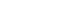 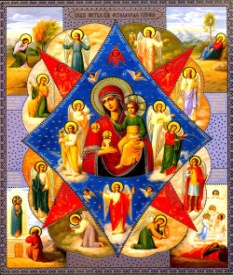 Газета«ПОЖАРАМНЕТ»ОТДЕЛЕНИЕ НАДЗОРНОЙ ДЕЯТЕЛЬНОСТИИ ПРОФИЛАКТИЧЕСКОЙ РАБОТЫ ПО КОЗУЛЬСКОМУ РАЙОНУГазета«ПОЖАРАМНЕТ»ОТДЕЛЕНИЕ НАДЗОРНОЙ ДЕЯТЕЛЬНОСТИИ ПРОФИЛАКТИЧЕСКОЙ РАБОТЫ ПО КОЗУЛЬСКОМУ РАЙОНУ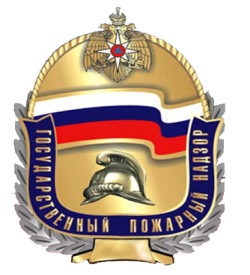 Выпуск №11 от 19 ноября 2020 годаВыпуск №11 от 19 ноября 2020 годаВыпуск №11 от 19 ноября 2020 годаВыпуск №11 от 19 ноября 2020 годаВыпуск №11 от 19 ноября 2020 года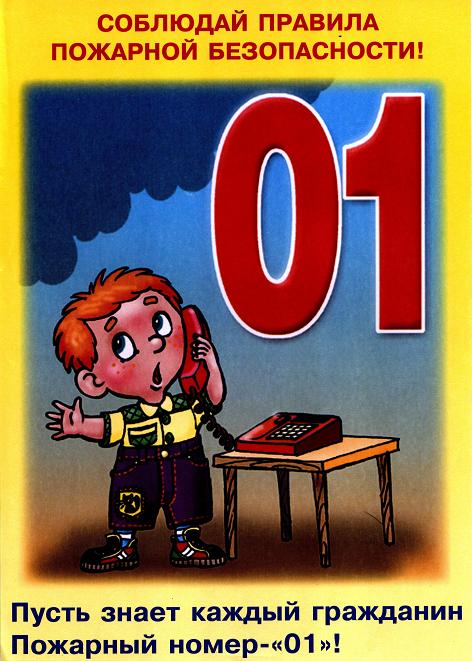 ГРАЖДАНЕ!!!!При возникновении пожара немедленно вызывайтепожарную охрану!!!Тел. 01, 2-11-01, с сотовых телефонов 101,112, 01*ГРАЖДАНЕ!!!!При возникновении пожара немедленно вызывайтепожарную охрану!!!Тел. 01, 2-11-01, с сотовых телефонов 101,112, 01*  Содержание номера:  Оперативная обстановка  с пожарами………...2 стр.Будьте внимательны! …3-5 стр.Профилактика пожаров по причине детской шалости с огнем! …6-7 стр.Профилактическая работа…8 стр.  Содержание номера:  Оперативная обстановка  с пожарами………...2 стр.Будьте внимательны! …3-5 стр.Профилактика пожаров по причине детской шалости с огнем! …6-7 стр.Профилактическая работа…8 стр.  Содержание номера:  Оперативная обстановка  с пожарами………...2 стр.Будьте внимательны! …3-5 стр.Профилактика пожаров по причине детской шалости с огнем! …6-7 стр.Профилактическая работа…8 стр.ГАЗЕТА «ПОЖАРАМ НЕТ»ОТДЕЛЕНИЯ НАДЗОРНОЙ ДЕЯТЕЛЬНОСТИ ПО КОЗУЛЬСКОМУ РАЙОНУГАЗЕТА «ПОЖАРАМ НЕТ»ОТДЕЛЕНИЯ НАДЗОРНОЙ ДЕЯТЕЛЬНОСТИ ПО КОЗУЛЬСКОМУ РАЙОНУГАЗЕТА «ПОЖАРАМ НЕТ»ОТДЕЛЕНИЯ НАДЗОРНОЙ ДЕЯТЕЛЬНОСТИ ПО КОЗУЛЬСКОМУ РАЙОНУГАЗЕТА «ПОЖАРАМ НЕТ»ОТДЕЛЕНИЯ НАДЗОРНОЙ ДЕЯТЕЛЬНОСТИ ПО КОЗУЛЬСКОМУ РАЙОНУГАЗЕТА «ПОЖАРАМ НЕТ»ОТДЕЛЕНИЯ НАДЗОРНОЙ ДЕЯТЕЛЬНОСТИ ПО КОЗУЛЬСКОМУ РАЙОНУГАЗЕТА «ПОЖАРАМ НЕТ»ОТДЕЛЕНИЯ НАДЗОРНОЙ ДЕЯТЕЛЬНОСТИ ПО КОЗУЛЬСКОМУ РАЙОНУГАЗЕТА «ПОЖАРАМ НЕТ»ОТДЕЛЕНИЯ НАДЗОРНОЙ ДЕЯТЕЛЬНОСТИ ПО КОЗУЛЬСКОМУ РАЙОНУВыпускается бесплатно.Тираж 999 экз.№11 от 19 ноября 2020 годаВыпускается отделением надзорной деятельностии профилактической работы  по Козульскому району Красноярского края.Адрес: 662050, Красноярский край, Козульский район, п. Козулька, ул. Центральная, 40 «А» тел. (39154) 2-11-01 Редактор газеты: ст. инспектор ОНД и ПР по Козульскому району В.А. ДутчикПодпись Претендента (либо доверенного лица)______________ /____________________/«___» __________ 20____ годаОтметка о принятии заявки организатором торгов: час. __ мин. __ «___» __________20__г.Входящий номер заявки ____________Документы приняты:Главный специалист по земельным вопросам администрации района  Минина Н.В.           _______________АРЕНДОДАТЕЛЬ:АРЕНДАТОР:Администрация Козульского районаФ.И.О.__________________, 00.00.0000г.р.Место рождения:_______________________Регистрационное свидетельство юридического лица: № 32 от 18.07.1997 г.Паспорт серии _____ № _____, выдан __________, код подразделения ______Юридический адрес: Красноярский край, Козульский район, п.г.т. Козулька, ул. Советская, 59Почтовый адрес: 662050, Красноярский край, Козульский район, п.г.т. Козулька, ул. Советская, 59Почтовый адрес: _________ИНН   2421000384 ОКПО   04020264ОКОНХ   97610ИНН   ______________ СНИЛС: ___________УФК по Красноярскому краю (Администрация Козульского  района/03193043650) р/с 40204810900000000540 Отделение Красноярск г. КрасноярскРасчетный счет: -Корреспондентский счет: -Корреспондентский счет: -БИК:  040407001БИК: -  Телефон:   8 (391 54) 4 – 15 –00Телефон: Факс: 8 (391 54) 4-15-05Факс: -Электронная почта: kozulka-adm@krasmail.ruЭлектронная почта: -2021 год1. Разрешенное использованиедля ведения личного подсобного хозяйства2. Площадь земельного участка, кв. м.    Кадастровый номер150024:21:1008001:3603.  Арендная плата, руб. в годпо результатам аукциона4. Арендная плата, руб. в кварталпо результатам аукциона5. Арендная плата, руб. в месяцпо результатам аукционаПодпись Претендента (либо доверенного лица)______________ /____________________/«___» __________ 20___ годаОтметка о принятии заявки организатором торгов: час. __ мин. __ «___» __________20__г.Входящий номер заявки ____________Документы приняты:Главный специалист по земельным вопросам администрации района  Минина Н.В.           _______________АРЕНДОДАТЕЛЬ:АРЕНДАТОР:Администрация Козульского районаФ.И.О.__________________, 00.00.0000г.р.Место рождения:_______________________Регистрационное свидетельство юридического лица: № 32 от 18.07.1997 г.Паспорт серии _____ № _____, выдан __________, код подразделения ______Юридический адрес: Красноярский край, Козульский район, п.г.т. Козулька, ул. Советская, 59Почтовый адрес: 662050, Красноярский край, Козульский район, п.г.т. Козулька, ул. Советская, 59Почтовый адрес: _________ИНН   2421000384 ОКПО   04020264ОКОНХ   97610ИНН   ______________ СНИЛС: ___________УФК по Красноярскому краю (Администрация Козульского  района/03193043650) р/с 40204810900000000540 Отделение Красноярск г. КрасноярскРасчетный счет: -Корреспондентский счет: -Корреспондентский счет: -БИК:  040407001БИК: -  Телефон:   8 (391 54) 4 – 15 –00Телефон: Факс: 8 (391 54) 4-15-05Факс: -Электронная почта: kozulka-adm@krasmail.ruЭлектронная почта: -2021 год1. Разрешенное использованиедля ведения личного подсобного хозяйства2. Площадь земельного участка, кв. м.    Кадастровый номер210024:21:1007001:883.  Арендная плата, руб. в годпо результатам аукциона4. Арендная плата, руб. в кварталпо результатам аукциона5. Арендная плата, руб. в месяцпо результатам аукциона26.11.2020г.  п.Лазурный                                         № 66№ п/пНаименование автомобильной дороги, объекта улично-дорожной сети Идентификационный номеравтомобильной дорогиПротяженность автомобильной дороги(км) Местонахождение автомобильной дороги123451Внутрипоселковая асфальтобетонная дорога04-226-809-ОП МП-0011,4ул.Линейная п.Лазурный2Внутрипоселковая асфальтная дорога04-226-809-ОП МП-0020,8ул. Луговаяп.Лазурный3Внутрипоселковая асфальтная дорога04-226-809-ОП МП-0030,3ул. Леснаяп.Лазурный4Внутрипоселковая асфальтная  дорога04-226-809-ОП МП-0040,63ул. Центральнаяп.Лазурный5Внутрипоселковая асфальтная  дорога04-226-809-ОП МП-0050,544ул. Мелиораторовп.Лазурный6Внутрипоселковая асфальтная дорога04-226-809-ОП МП-0060,186пер.Сосновыйп.Лазурный7Внутрипоселковая бетонная дорога04-226-809-ОП МП-0070,6ул. Конечнаяп.Лазурный8Внутрипоселковая грунтовая частично бетонная дорога04-226-809-ОП МП-0081,15ул. Квитовичад.Шарловка9Внутрипоселковая грунтовая частично бетонная дорога04-226-809-ОП МП-0090,96ул. Зеленаяд.Новая Дорога 10Внутрипоселковая грунтовая частично бетонная дорога04-226-809-ОП МП-0101,54ул. Горнаяд.Малиногорка11Внутрипоселковая грунтовая частично бетонная дорога04-226-809-ОП МП-0110,6ул. Таёжнаяп.Соболевка12Внутрипоселковая грунтовая частично бетонная дорога04-226-809-ОП МП-0121,1ул. Дачнаяп.Шушково13Внутрипоселковая грунтовая частично бетонная дорога04-226-809-ОП МП-0131,4ул. Трактоваяп.Шушково14Внутрипоселковая грунтовая частично бетонная дорога04-226-809-ОП МП-0141,6ул. Трактовая д.Старая Козулька15Внутрипоселковая грунтовая частично бетонная дорога04-226-809-ОП МП-0150,9ул. Дорожнаяп.Малиногорка16Внутрипоселковая грунтовая частично бетонная дорога 04-226-809-ОП МП-0160,9ул. Черемуховаяп.Тайга17Внутрипоселковая грунтовая частично бетонная дорога04-226-809-ОП МП-0171,7ул. Центральнаяд.Большой Кемчуг18Внутрипоселковая грунтовая частично бетонная дорога04-226-809-ОП МП-0180,6ул. Набережнаяд.Большой Кемчуг19Внутрипоселковая грунтовая частично бетонная дорога04-226-809-ОП МП-0190,7ул. Заречнаяд.Большой Кемчуг20Внутрипоселковая бетонная дорога04-226-809-ОП МП-0200,39п.МожарскийИтого по дорогам общего  пользования   местного  значения:18,00ЛАЗУРНЕНСКИЙ ВЕСТНИКУчредитель :Лазурненский сельский Совет депутатов Козульского районаАдрес:662050, пос.Лазурный, ул.Линейная 2, факс 2-12-54Газета выходит один раз в месяцТираж 25 экземпляров Ответственный за выпуск   С. Ю.Шупикова тел.2-22-38